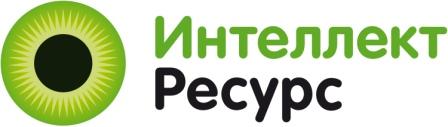 Учебный план по курсу«Оценка соответствия состояния инфраструктуры населенных пунктов требованиям обеспечения её доступности для людей с инвалидностью»т. (4922)46-46-50, е-mail: intelres@list.ru                    г. Владимир, ул. Дворянская, д. 27а, кор.7, каб. 31web: intelres.ru№Предметы, дисциплины (модули)Конвенция ООН о правах инвалидов. Доступность. Маломобильные группы населения. Универсальный дизайн. Разумное приспособление.Инвалиды и общество: изменение стереотипов. Современные аспекты социальной интеграции инвалидов в Российской Федерации.Правовое регулирование обеспечения доступной среды жизнедеятельности инвалидов, анализ действующих документов и значимых проектов нормативно-правовых актовКомплексный подход к формированию доступной среды жизнедеятельности для инвалидов и маломобильных групп населения. Межведомственное взаимодействие в работе по формированию доступной среды. Роль общественных организаций инвалидовПравила обследования общественных зданий и сооружений. Содержание анкеты. Заполнение анкеты. Методология формирования выводов и рекомендаций.Особенности обследования и паспортизации объектов здравоохранения, социального обслуживания, физкультуры и спорта, потребительского рынка и услуг.Правила обследования тротуаров и пешеходных и рекреационных зон. Варианты адаптации. Правила обследования многоквартирных жилых домов и дворовых территорий. Варианты адаптации.Требования к дорожной и транспортной инфраструктуре населенных пунктов.Информационный компонент доступности жизненной средыОсобенности обеспечения доступности инфраструктуры по основным видам нарушений здоровья: поражения опорно-двигательного аппарата, нарушения слуха, зрения, ментальные нарушенияУказатели тактильные наземные для инвалидов по зрению. Технические требования.Основы работы с технической и проектной документацией.Фиксация результатов и технические средства, обеспечивающие достоверность обследования инфраструктуры населенных пунктов.Обеспечение доступности социальной услуги. Организационные подходы. Варианты адаптацииСистемы добровольной сертификации и разработка локальных стандартов предоставления услуг.Индивидуальные консультации по выполнению итоговой работыПодготовка итоговой работыЗащита итоговой работы